CURRICULUM VITAE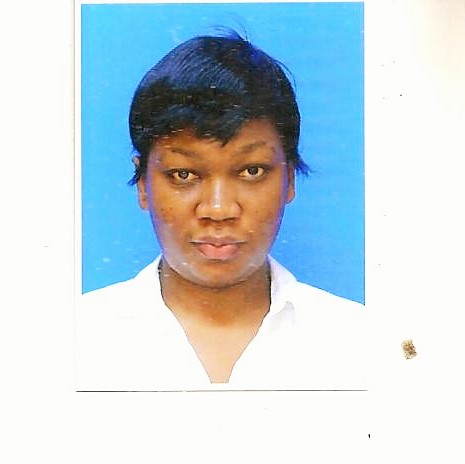 Faith Email: faith.35428@2freemail.com  Bio DataGender: FemaleDate of Birth: 1989 Nationality: Kenyan Personal ProfileI am a result-driven professional with a progressive career. I have exceptional multi-tasking capabilities and able to work in a target driven, busy cell center environment. I am a service orientated professional who is very confident when handling enquiries, complaints, and communications. I am also able to work to timely demands and effectively manage multiple workloads. I desire to be part of an organization that provides unlimited utilization of my academic, interpersonal, organizational, and communication skills in pursuit of effectiveness, efficiency, and promotion of quality in dissemination of my assignments.Education& CertificatesSkillsCustomer and Personal Service: Knowledge of principles and processes for providing customer and personal services. This includes customer needs assessment, meeting quality standards for services, and evaluation of customer satisfactionRelationship Management: I am a proven relationship builder with excellent interpersonal skills and I am able to nurture and retain strong relationships with existing and new customersInterpersonal and communication skills: I am able to build an understanding of the client needs and concerns, and express these to other members of my teamFlexibility and Adaptability: I am a flexible team player who thrives in environments that require ability to effectively prioritize and juggle multiple concurrent tasks. I am also very positive, detail oriented, resilient and open to new ideasPlanning and Organizing: Refined planning and organizational skills that balance work, team support and ad-hoc responsibilities in a timely and professional mannerICT Competence: Good command of Microsoft Word, Microsoft Excel,Publisher, Outlook ,Access,  and Microsoft PowerPointLanguage knowledge: Outstanding appreciation of the English and Swahili dialectsWork ExperiencePosition: Secretary/ReceptionistResponsibilities:Responsible for storing, Maintaining  and retrieving, effective  records and administration i.e. keeping up-to-date contact details,compiling lists of names and addresses useful to the companyUpholding legal requirements which include; ensuring compliance with by-laws and corporate charters, acting as custodian of the organizations governing documents, sitting on appraisal, recruitment and disciplinary panels as requiredTo ensure that business of the company is conducted in accordance with its objects as contained in its memorandum of associationDirect customers and relay goods in stock for purchase while also maintaining neat and presentable look around the front office deskAdditional Information